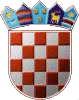 REPUBLIKA HRVATSKAKRAPINSKO-ZAGORSKA ŽUPANIJA      OPĆINA VELIKO TRGOVIŠĆE              OPĆINSKO VIJEĆE      KLASA: 023-01/21-01/434UR.BROJ: 2140-30-01/05-22-20					Veliko Trgovišće, 27.01.2022.g.Na temelju članka 35. Statuta općine  Veliko Trgovišće ( „Službeni glasnik KZŽ“ broj:  23/09, 8/13, 06/18, 17/20, 8/21, 30/21 – pročišćeni tekst)  Općinsko vijeće Općine Veliko Trgovišće na svojoj 7. sjednici, održanoj dana 27. siječnja 2022. godine, donosiODLUKUo suglasnosti za provedbu ulaganja na području Općine Veliko Trgovišće   za projekt „Javna zelena površina – park s tematskom stazom“IOpćinsko vijeće općine Veliko Trgovišće suglasno je s provedbom ulaganja u  projekt „Javna zelena površina – park s tematskom stazom“ na lokaciji k.č.br. 2294/1 k.o. Dubrovčan.Predmetno ulaganje provest će se na području općine Veliko Trgovišće, unutar podmjere razvoja društvene infrastrukture, tipa operacije 2.1.1. Ulaganja u opće društvenu infrastrukturu i pokretanje, poboljšanje ili proširenje lokalnih temeljnih usluga za ruralno stanovništvo LRS LAG-a „Zeleni bregi.“IISastavni dio ove Odluke je Prilog „Opis projekta.“ Prilog „Opis projekta“ sadrži sljedeće stavke: naziv projekta, podatke o nositelju projekta, opis projekta koji sadrži ciljeve, očekivane rezultate, podatke o trajanju projekta, glavne i pripremne aktivnosti, ukupnu vrijednost projekta, društvenu opravdanost projekta uključujući ciljanje skupine i krajnje korisnike,  financijski kapacitet nositelja projekta uključujući prikaz planiranog izvora sredstava, ljudski kapacitet nositelja projekta, način održavanja i upravljanja projektom, usklađenost projekta s lokalnom razvojnom strategijom LAG-a, Strateškim razvojnim programom Općine („Službeni glasnik Krapinsko-zagorske županije“ broj 27/15, 14/17, 26/17. i 22/18.),  te usklađenost projekta s planom razvoja općine Veliko Trgovišće.IIIOva Odluka stupa na snagu danom donošenja, a objavit će se u „Službenom glasniku Krapinsko-zagorske županije.“PREDSJEDNICA OPĆINSKOG VIJEĆAŠtefica Kukolja, ing.građ.